Технология дебатовДебаты – современная педагогическая технология, представляющая собой особую форму дискуссии, которая проводится по определенным правилам. В то же время, дебаты – целенаправленный и упорядоченный, структурированный обмен идеями, суждениями, мнениями. Дебаты представляют собой не просто увлекательное занятие, интересный урок, но и эффективное средство для развития обучающихся, формирования у них компетенций, необходимых и полезных для успешной жизнедеятельности в условиях современного общества, в частности компетенции связанной с коммуникацией. Использование данной технологии способствует так же развитию ораторских способностей, расширению общекультурного кругозора, развитию интеллектуальных способностей, развитию исследовательских и организаторских навыков, развитию творческих качеств, формированию гражданской позиции и навыков жизнедеятельности в демократическом обществе. Эта технология по праву принадлежит открытой педагогике, в которой учеба рассматривается как процесс развития способностей, умений и личностных качеств обучающегося, а педагог выступает как руководитель этого процесса. Технология "Дебаты" предполагает:        активное включение самого обучающегося в поисковую учебно-познавательную деятельность, организованную на основе внутренней мотивации;        организацию совместной деятельности, партнерских отношений обучающих и обучаемых; их включение в педагогически целесообразные воспитательные отношения в процессе учебной деятельности;        обеспечение диалогического общения не только между учителем и учениками, но и между обучающимися в процессе добывания новых знаний. Целевые функции и возможности технологии "Дебаты" очень широки:         Социализирующее значение данной технологии выражается в том, что дебаты являются педагогическим средством, механизмом приобщения участников к нормам и ценностям гражданского общества, позволяют обучающимся адаптироваться к условиям современного общества, предполагающего умение конкурировать, вести полемику, отстаивать свои интересы на основе знания правовой базы и умения применять свои знания.         Воспитывающая функция проявляется в том, что дебаты позволяют участникам вырабатывать самостоятельность оценок, нравственно-мировоззренческую позицию и поведенческие установки. Участники дебатов обладают более высокой коммуникативной культурой, общительностью, способностью найти компромисс.         Развивающее значение выражается в том, что дебаты позволяют участникам развивать волю, память, мышление, включая умение сопоставлять, сравнивать, анализировать, находить аналогии, самостоятельно добывать и анализировать разноплановую информацию по актуальным для человека и общества проблемам и др. Один из наиболее важных навыков, который будет вырабатываться при помощи дебатов – это критическое мышление. Овладев приемами критического мышления, участники дебатов смогут: -   учитывать сильные и слабые стороны противоположных точек зрения и ставить себя на место другого; -   оценивать предел своих знаний и собственную склонность к предубеждениям и предрассудкам; -    преодолевать неуверенность и нерешительность при публичном выступлении; -   понимать концепции и уметь доказывать, почему в данной ситуации необходимо использовать то или иное слово или фразу; -   понимать возможность оценки и знать ценности, на которых основываются суждения; -    использовать все доступные средства для решения проблемы, искать лучшее решение, а не просто добиваться своего; -    приветствовать хорошие вопросы как возможность развивать ход мысли; -   отличать наблюдения от заключений; -   находить противоречия; -   оценивать последствия действий, убеждений и идей. Дебаты помогают их участникам: -    интеллектуально участвовать в жизни общества; -   выступать в качестве лидеров; -   брать на себя ответственность за обогащение своих знаний и развитие способностей; -   изучать, исследовать и анализировать важные современные проблемы; -    синтезировать знания; -   слаженно работать с коллегами; -   уметь писать эффективные речи и приобретать навыки презентации; -    достигать более высоких показателей в основной учебе; -    быть критичными слушателями; -    принимать хорошо продуманные решения; -    развивать смелость и уверенность в себе. Дидактическая функция данной технологии состоит в том, что дебаты являются основой для формирования у обучающихся общих компетенций, а также важнейших качеств, необходимых современному человеку. Дидактические функции использования дебатов на уроках связываются с двоякого рода задачами: Задачи содержательного плана: 1. осознание обучающимися противоречий, трудностей, связанных с обсуждаемой проблемой; 2. актуализация ранее полученных знаний; 3. творческое переосмысление возможностей их применения. Задачи организации взаимодействия в группе: 1. выполнение коллективной задачи; 2. согласованность в обсуждении проблемы и выработка подхода к ее решению; 3. соблюдение специально принятых правил и процедур совместной деятельности. В учебном процессе дебаты выступают в следующих формах: -         как форма урока; -         как элемент урока: актуализация знаний, организация самостоятельной работы обучающихся, обобщение, систематизация, закрепление учебного материала, обеспечение "обратной связи"; -         как форма аттестации и тестирования обучающихся. Применение образовательной технологии «Дебаты» в учебном процессе способствует созданию устойчивой мотивации к учению, так как обеспечивается личностная значимость учебного материала для учащихся; наличие элемента состязательности стимулирует творческую, поисковую деятельность, тщательную проработку изучаемого материала. «Дебаты» позволяют эффективно решать весь комплекс задач учебно-воспитательного процесса. В настоящее время используются следующие виды дебатов:  Достижение обозначенных целей и результатов основывается на соблюдении трех основных принципов дебатов. Принцип первый: уважение необходимо. Дебаты не касаются личности участников, нельзя унижать человека за то, что он с вами не согласен. Можно и нужно атаковать аргументы оппонентов, их рассуждения и свидетельства, но не самих оппонентов.  Принцип второй: честность обязательна. Обучение и совершенствование умений важнее, чем победа, поэтому честность – стержень дебатов. Задача участников дебатов, - быть честными в своих аргументах, в использовании свидетельств и в ответах в раунде перекрестных вопросов. Иногда «быть честными» - значит признать то, что у вас недостаточно материала для обоснования своей позиции.  Принцип третий: проигравших нет. Первое предназначение игры – обучение. Обучение имеет большее значение, чем победа. Эти принципы обязательны для всех участников дебатов. Дебаты с их древними традициями – это система формализированных дискуссий на различные темы. Две команды выдвигают свои аргументы и контраргументы, чтобы убедить членов жюри в своей правоте и своем опыте в риторике. Изучение техники проведения дебатов, таким образом, предоставляет прекрасную возможность для их участников обогатить свой язык и приобрести коммуникативные навыки. Участники дебатов Команда – состоит из 3-4 человек, которых принято называть спикерами. Команда, защищающая тему, называется утверждающей, а команда, опровергающая тему, называется отрицающей. Судьи – решают, какая из команд оказалась более убедительной в доказательстве своей позиции. Судьи заполняют протокол игры, в котором отмечают области столкновения позиций команд, указывают сильные и слабые стороны выступлений спикеров. По желанию комментируют свое решение, обосновывая его. Таймкипер – это человек, который следит за соблюдением регламента и правил игры. Тренеры (тьютеры) – в дебатах обычно учителя или опытные дебатёры. Суть дебатов – убедить нейтральную третью сторону (судей) в том, что ваши аргументы лучше, чем аргументы вашего оппонента. Хотя суть проста, стратегии и техника, с помощью которой достигается желаемый результат, могут быть сложными. Основными элементами дебатов являются: Тема. В дебатах тема формулируется в виде утверждения. Тема дебатов должна соответствовать нескольким условиям: -         значимость для участников дебатов; -         однозначность понимания; -         перспективность для обсуждения; -         четкость и конкретность формулировки. Подготовка дебатов включает в себя следующие этапы: -         Знакомство участников с сущностью, особенностями, правилами организации и проведения дебатов. -         Определение исходного тезиса дебатов. -         Подбор, изучение и анализ основной литературы. -         Распределение ролей. -         Разработка кейса понятий, аргументов, контраргументов. -         Разработка экспертами критериев оценки. -         Индивидуальный инструктаж о процедуре дебатов. Сначала педагог знакомит учащихся с сущностью и особенностями проведения дебатов, а также с правилами организации, которые заключаются в следующем: -         в дебатах принимают участие все (часть учащихся выступает в ролях спикеров, председателя, секретаря и экспертов, остальные – в роли зрителей, которые подбирают аргументы "за" и "против", формулируют вопросы); -         к концу игры каждый определяет свою позицию и аргументирует ее; -         в процессе выступлений все соблюдают регламент, в противном случае председатель имеет право прервать выступающего; -         каждый участник команды имеет право выступить только один раз; -         в случае затруднений при ответах на вопросы каждый спикер, кроме подводящего итоги, имеет право взять один тайм-аут длительностью до 2 мин; -         спикер имеет право не отвечать на вопрос без объяснения причин; -         эксперты оценивают аргументы, но не участников. После определения темы дебатов перед учащимися ставится задача подобрать, изучить и проанализировать основную литературу по теме. Возможны различные  варианты составления списка основной литературы: -         подбор осуществляет непосредственно учитель; -         ученики самостоятельно подбирают необходимые источники информации; -         совместная деятельность педагога и учащихся. В процессе изучения и анализа информации учащиеся определяют свою позицию, делают выписки, обосновывающие обе точки зрения. Целесообразно делать это на листе, поделенном на две части, где с одной стороны будут фиксироваться аргументы "за", а с другой – аргументы "против". Результаты работы с основной литературой можно оформить в виде схем, таблиц, алгоритмов, отражающих обе позиции. При распределении ролей выбирают председателя, секретаря и определяют состав двух команд: утверждающей и отрицающей, состоящие из трёх-четырех человек – спикеров. Кроме них, необходимо выбрать трех экспертов, которые будут оценивать деятельность спикеров. Остальные ученики играют роль зрителей. После распределения ролей спикеры команд ведут разработку кейса, подбирают дополнительные материалы. Кейс – это система понятий, аспектов, аргументов, поддержек и контраргументов, которые используются командой для доказательства правильности и наилучшей обоснованности своей позиции. 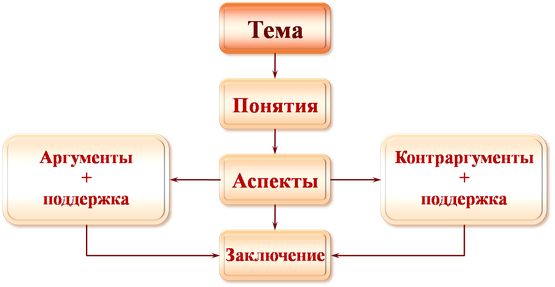 Аспект – категория, ограничивающая рассмотрение проблемы рамками определенной науки, теории, отдельной стороны проблемы. Как правило, аспекты формулируются одним-двумя прилагательными. Возможны, например, общественный, семейный, технологический, психологический, экономический и другие аспекты. Кейс должен включать в себя от 3 до 6 различных аспектов. Аспекты характеризуются посредством аргументов, которые формулируются 1–3 предложениями и должны быть подтверждены поддержками. В каждом аспекте может быть несколько аргументов. Поддержки – цитаты, факты, статистические данные, объективно подтверждающие конкретный аргумент заявленного аспекта. Поддержка должна быть объективна, т. е. содержать высказывания специалистов в той сфере, области, которая рассматривается в данный момент, иметь ссылку на конкретный источник (книгу, журнальную или газетную статью, материалы сети Интернет), отражать известные и реальные факты, быть лаконичной. В кейс входят также контраргументы, которые формируются исходя из предполагаемых аргументов противоположной команды. Они, так же, как и аргументы, формулируются несколькими предложениями и обосновываются поддержками. В качестве завершающего элемента кейса выступает заключение, которое составляется на основании всех предыдущих элементов. Параллельно с подготовкой спикерами кейса эксперты разрабатывают критерии оценки их действий, взяв за основу следующие показатели: содержательность выступлений и ответов на вопросы, структурированность, формулировка вопросов, культура общения. Последним шагом подготовительной работы является индивидуальный инструктаж (иногда и репетиция) о процедуре дебатов, который проводится отдельно с председателем, секретарем, спикерами каждой команды и экспертами. Дебаты организует и проводит председатель. Он не имеет права участвовать в самой дискуссии, поскольку является незаинтересованным лицом. Председателю помогает секретарь, который информирует ораторов о времени, отведенном на выступление, а также ведет протокол дебатов. Перед дебатами участники занимают места в следующем порядке: -         в начале аудитории по центру – председатель и секретарь; -         справа от председателя – 4 спикера команды "У" (защитники тезиса); -         слева от председателя – 4 спикера команды "О" (противники тезиса); -         напротив председателя – эксперты (3 чел.);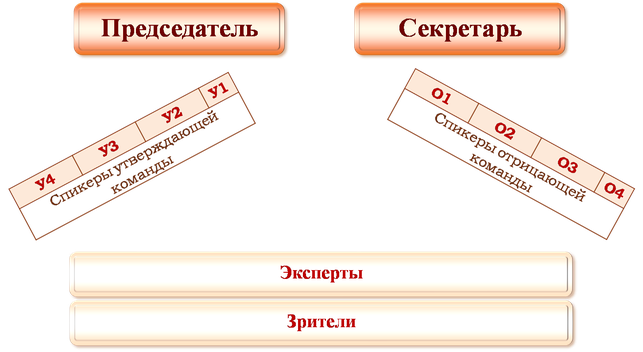 Все частники дебатов, обращаясь друг к другу, должны использовать форму "Уважаемый (Уважаемая)…" или любую другую вежливую форму. В дебатах выступают поочередно защитники и противники тезиса. Вначале участники команд представляют друг друга, называя лучшие черты характера каждого. Это может происходить следующим образом: -      первый участник знакомит с остальными; -       каждый участник, начиная с первого, представляет своего соседа; -      последний участник может представить всех. Начинает выступление первый спикер команды "У", который формулирует тезис, называет ключевые понятия и аспекты. После него выступает главный оратор от оппозиции – О1, который формулирует антитезис, а также понятия и аспекты. Действия участников дебатов Зрители по ходу выступлений спикеров письменно фиксируют заявленные понятия, аспекты, аргументы обеих сторон. При этом они могут воспользоваться своими записями, сделанными в процессе подготовки к дебатам. Участники на протяжении дебатов имеют право задавать вопросы и представлять информацию. Для этого необходимо встать с места, поднять вверх руку и сказать: "Вопрос" или "Информация". Выступающий имеет право удовлетворить или отклонить желание участника словами: "Пожалуйста" или "Нет, спасибо". Желательно, чтобы вопросы и информация, поступающие от участников, укладывались в 2–3 предложения. Выступающий и председательствующий могут в любой момент остановить человека, который задает вопрос или сообщает информацию. Если выступающий не дал согласия на выступление с места, то желающий выступить должен молча сесть. Раунд вопросов проводится после выступления первых, вторых и третьих спикеров. Каждый спикер отвечает на вопросы сам, т. е. не имеет возможности обратиться за помощью к другим участникам команды. Умение отвечать на вопросы быстро, четко, по существу – еще одна способность, которая формируется в игре. Отвечая на вопросы зрителей, спикер должен помнить, что это тоже оценивается экспертами в общем протоколе игры. Ответ на вопрос должен быть точным, конкретным, достаточно обоснованным. Спикер имеет право обратиться к задавшему вопрос с просьбой повторить его, если вопрос прозвучал невнятно или слишком витиевато, или взять тайм-аут, если не знает точного ответа на него. Участники каждой команды имеют право взять не более 6 мин для консультаций друг с другом. Один тайм-аут не может превышать 2 мин. После дебатов проводится голосование, в котором все высказываются в пользу выбранной позиции. При голосовании должен оцениваться не тезис, а аргументы, представленные сторонами. Ученики, которые не имели определенной позиции, присоединяются к защитникам или противникам тезиса, занимая соответствующие места рядом с ними и высказывая свои аргументы в пользу выбранной позиции. В дебатах важное значение имеет оценка деятельности спикеров. Для этого должны быть четко разработаны критерии такой оценки, а результаты оценок (например, по пятибалльной системе) – зафиксированы в соответствующих протоколах. Возможна следующая форма ведения записей экспертами. После выступлений экспертов проводится обсуждение дебатов, на котором подводятся их итоги, анализируется, насколько успешно осуществили свою деятельность председатель, секретарь, эксперты и зрители. Кроме того, спикеры могут поделиться впечатлениями относительно того, как они сами справились с порученной им ролью. Командные Индивидуальные Дебаты Карла Поппера Импровизационная речь Парламентские дебаты Авторское исполнение Дебаты Линкольна-Дугласа   Высту-пающие   Время, мин  Действия У1 5 Формулирует тему, при этом обозначает позицию команды утверждения ("Мы считаем, что ..."), вводит и объясняет понятия, называет аспекты, т. е. начинает представлять кейс команды "У"; завершает речь повтором позиции команды – четкой формулировкой тезиса О4 и зрители 2 Задают вопросы У1 с целью снизить значимость ключевых слов и аспектов, а зрители имеют возможность представить дополнительную информацию для поддержки У1 О1 5 Отрицает тему, формулирует тезис отрицания. Должен согласиться с определениями ключевых понятий и аспектами или, если прозвучали не все понятия и аспекты, ввести новые. Заканчивает выступление четкой формулировкой антитезиса, обозначая позицию команды отрицания ("Мы не согласны с позицией наших оппонентов и считаем что..." + антитезис) У4 и зрители 2 Задают вопросы О1 с целью снизить значение ключевых слов, аспектов, зрители имеют возможность представить дополнительную информацию для поддержки О1 У2 4 Восстанавливает утверждающий кейс на основании заявленных У1 понятий и аспектов, приводит аргументы по каждому аспекту, подтверждая их поддержками, заканчивает четкой формулировкой тезиса О1 и зрители 
к У2 2 Задают вопросы У2 с целью снизить обоснованность аргументов и поддержек, а зрители имеют возможность сообщить дополнительную информацию О2 4 Восстанавливает отрицающую позицию, руководствуясь понятиями и аспектами, введенными спикерами О1, приводит аргументы и поддержки по каждому аспекту. Заканчивает четкой формулировкой антитезиса У1 и зрители 
к О2 2 Задают вопросы О2 с целью снизить обоснованность аргументов и поддержек, зрители имеют также возможность представить дополнительную информацию У3 4 Восстанавливает утверждающий кейс, выявляет уязвимые места в отрицающем кейсе, т. е. приводит контраргументы и их поддержки. Завершает четкой формулировкой тезиса О2 и зрители 2 Задают вопросы У3 с целью снизить доказательность контраргументов и поддержек, зрители имеют возможность сообщить дополнительные сведения О3 4 Восстанавливает отрицающую позицию, выявляет уязвимые места в утверждающем кейсе, т. е. приводит контраргументы и их поддержки. Завершает четкой формулировкой антитезиса У2 и зрители 2 Задают вопросы О3 с целью снизить доказательность контраргументов и поддержек, кроме того, зрители имеют возможность дать дополнительную информацию У4 4 Восстанавливает утверждающий кейс, акцентирует узловые моменты, следуя структуре утверждающего кейса. Выявляет уязвимые места в отрицающем кейсе. Обращает внимание на те моменты, которые стали "камнем преткновения". Возвращается к аспектам, рассмотренным первым спикером, и касается тех, которые наиболее ярко подчеркивают преимущество позиции команды. Отмечает слабые места в аргументации команды оппонентов и их ошибки в ходе игры. Сравнивает аргументацию команд и пытается обосновать логичность, достоверность, объективность аргументов, контраргументов и поддержек своей команды. Делает краткое резюме О4 4 Восстанавливает отрицающую позицию, акцентирует узловые моменты, следуя структуре отрицающего кейса. Выявляет уязвимые места в утверждающем кейсе. Обращает внимание на те моменты, которые стали "камнем преткновения". Возвращается к аспектам, затронутым первым спикером, и касается тех, которые наиболее ярко подчеркивают преимущество позиции команды. Отмечает слабости аргументации команды оппонентов и ошибки, допущенные ими в ходе игры. Сравнивает аргументацию команд и пытается доказать логичность, достоверность, объективность своих аргументов, контраргументов и поддержек. Делает краткое резюме 